L’expression du changementExprimer un changement, une transformation : la traduction de « devenir ».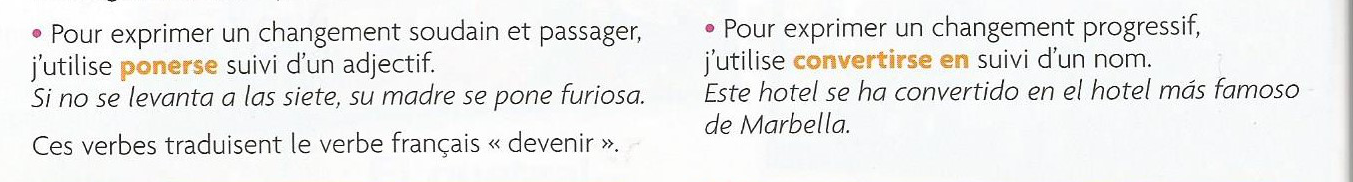 Ponerse peut être remplacé par estar.Changement durable (peut-être remplacé par ser) = volverse + adjectifEx.: Se volvieron muy amigos (fueron amigos). = ils sont devenus très amis.Ex.: Se volvió loco de alegría cuando ganó la medalla de oro. =  il est devenu fou de joie lorsqu’il a gagné la médaille d’or.Hacerse + adjectif ou nom quand le changement est progressif et (ou) volontaire.Ex. : Él quería hacerse médico. Los días se hacen más cortos en invierno.L’expression du changementExprimer un changement, une transformation : la traduction de « devenir ».Ponerse peut être remplacé par estar.Changement durable (peut-être remplacé par ser) = volverse + adjectifEx.: Se volvieron muy amigos (fueron amigos). = ils sont devenus très amis.Ex.: Se volvió loco de alegría cuando ganó la medalla de oro. =  il est devenu fou de joie lorsqu’il a gagné la médaille d’or.Hacerse + adjectif ou nom quand le changement est progressif et (ou) volontaire.Ex. : Él quería hacerse médico. Los días se hacen más cortos en invierno.L’expression du changementExprimer un changement, une transformation : la traduction de « devenir ».Ponerse peut être remplacé par estar.Changement durable (peut-être remplacé par ser) = volverse + adjectifEx.: Se volvieron muy amigos (fueron amigos). = ils sont devenus très amis.Ex.: Se volvió loco de alegría cuando ganó la medalla de oro. =  il est devenu fou de joie lorsqu’il a gagné la médaille d’or.Hacerse + adjectif ou nom quand le changement est progressif et (ou) volontaire.Ex. : Él quería hacerse médico. Los días se hacen más cortos en invierno.L’expression du changementExprimer un changement, une transformation : la traduction de « devenir ».Ponerse peut être remplacé par estar.Changement durable (peut-être remplacé par ser) = volverse + adjectifEx.: Se volvieron muy amigos (fueron amigos). = ils sont devenus très amis.Ex.: Se volvió loco de alegría cuando ganó la medalla de oro. =  il est devenu fou de joie lorsqu’il a gagné la médaille d’or.Hacerse + adjectif ou nom quand le changement est progressif et (ou) volontaire.Ex. : Él quería hacerse médico. Los días se hacen más cortos en invierno.